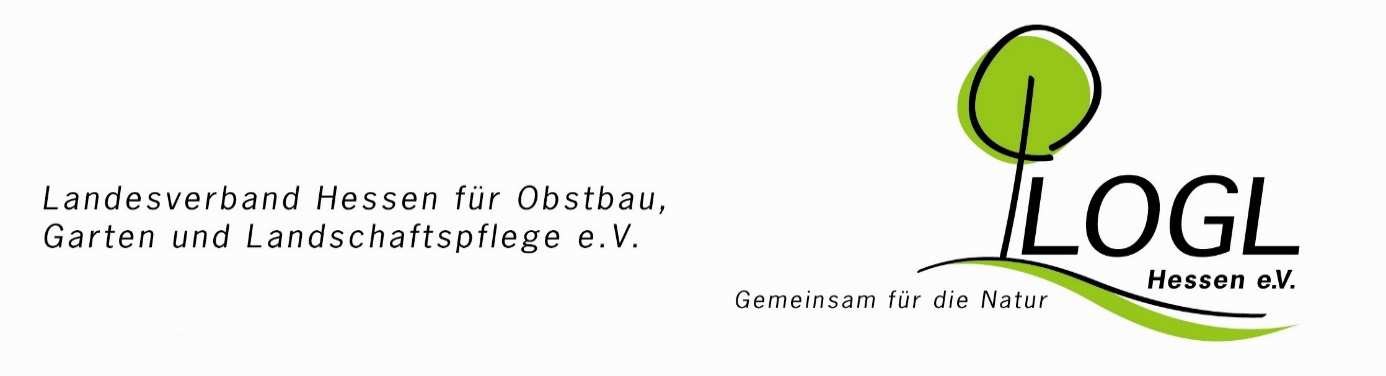                      Mitgliedsantrag des Landesverbandes Hessen für  Obstbau, Garten und Landschaftspflege e.V. (LOGL Hessen e.V.)  für  Fördernde Mitglieder Hiermit erkläre ich/wir meinen/unseren Beitritt zum LOGL Hessen e.V. als (bitte ankreuzen) (   ) Natürliche Person   	 	  (   ) 	ohne Verbandszeitschrift -  Jährlicher Beitrag   €   12,00  	 	 	  	 	  (   ) 	mit Verbandszeitschrift 	-  Jährlicher Beitrag   €   30,00 (   ) Körperschaft, Stiftung, Verein*                   (   ) 	ohne Verbandszeitschrift -  Jährlicher Beitrag   €   30,00  	 	 	  	 	  (   ) 	mit Verbandszeitschrift 	-  Jährlicher Beitrag   €   48,00 (   ) Privatunternehmen Bei Interesse an der Verbandszeitschrift „Der Hessische Obst-und Gartenbau“ bitte oben ankreuzen! Öffentlich rechtliche Körperschaften, Anstalten, Stiftungen, Vereine, Privatunternehmen und natürliche Personen können als fördernde Mitglieder aufgenommen werden. Die Mitgliedschaft kann als Einzelmitgliedschaft für natürliche Personen oder als Einzelmitgliedschaft für öffentlich rechtliche Körperschaften, Anstalten, Stiftungen und Vereine* erfolgen.  Der Beitrag für Privatunternehmen wird in einem persönlichen Gespräch festgelegt. Er richtet sich nach den erbrachten Gegenleistungen des Landesverbandes. *Der Beitrag für Vereine, die die Leistungen des Landesverbandes in Anspruch nehmen, erfolgt analog der Beiträge der regulären Ortsvereine. Stimmrecht Alle fördernden Mitglieder haben kein Stimmrecht bei Vertreterversammlungen und außer- ordentlichen Vertreterversammlungen, allerdings sind Tipps und Anregungen gerne willkommen. Beginn der Mitgliedschaft am:___________________ ______________________  	 	 	_________________________ Datum  	 	 	 	 	 	Unterschrift LOGL Hessen e.V., Friedenstraße 26, 35578 WetzlarPostadresse: Friedenstraße 1, 35606 Solms Name: Ansprechpartner: Adresse: Telefon:                                            E-Mail: Webseite: 